WIOA Youth Program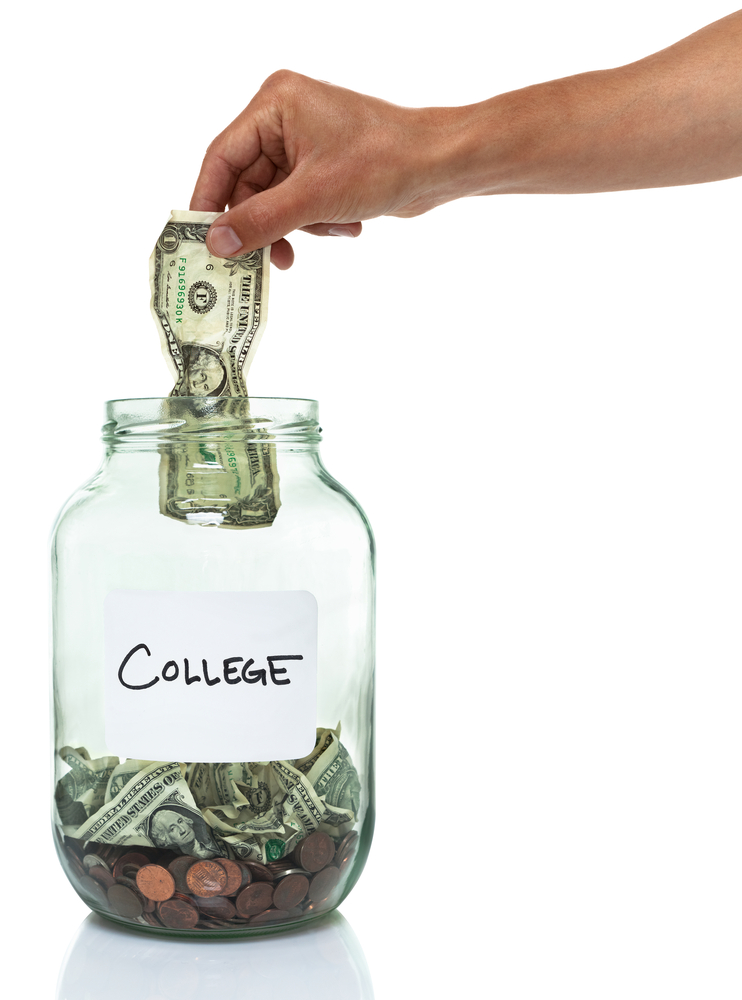 Financial Literacy WorkshopWith BB&T now Truist BankingWednesday, June 16th, 202111:00am-12:00pm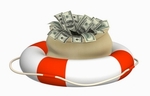 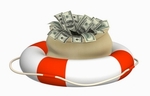 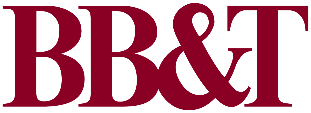 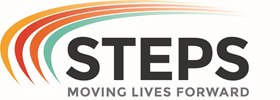 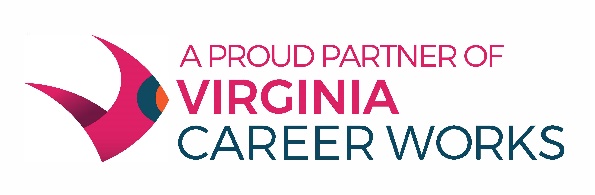 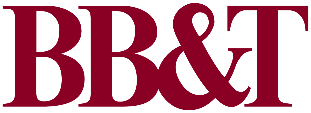 Equal Opportunity Employer/ProgramAuxiliary aids and services are availableupon request to individuals with disabilities.Virginia Relay 711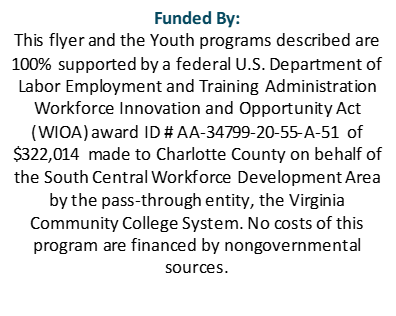 